        Commande vestes AIL Danse               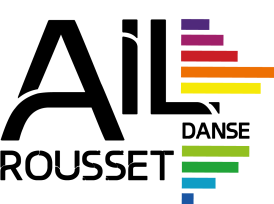 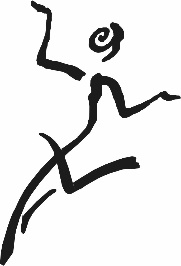 NOM : Prénom :  Mode de règlement : 		Chèque			  EspècesVESTE ENFANTVESTE ADULTECOULEURCOULEURCOULEURBleue marineRoseGriseTaille3 ansTaille4 ansTaille5 ansTaille6 ansTaille8 ansTaille10 ansTaille12 ansTotal  = nombre de vestesTotal  = nombre de vestesTarif = nombre de vestes * 16€Tarif = nombre de vestes * 16€Tarif = nombre de vestes * 16€Tarif = nombre de vestes * 16€Cochez la ou les casesCochez la ou les casesCOULEURCOULEURCOULEURCochez la ou les casesCochez la ou les casesNoireRose clairGriseTailleXS (34)TailleS (36)TailleM (38/40)TailleL (42/44)TailleXL (46/48)TotalTotalTarif = nombre de vestes * 20€Tarif = nombre de vestes * 20€Tarif = nombre de vestes * 20€Tarif = nombre de vestes * 20€